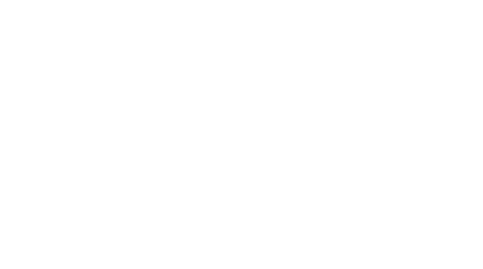 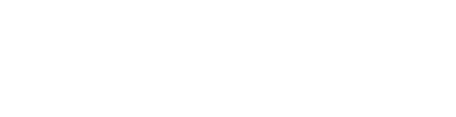 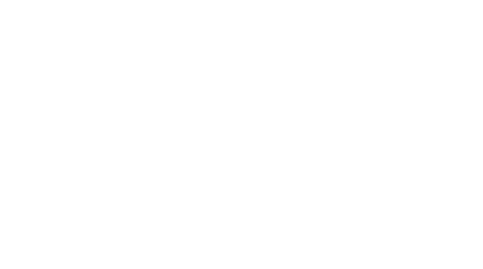 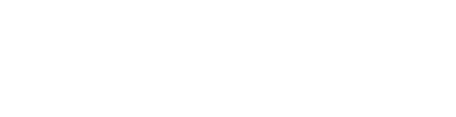 LEMA O TÍTULO IDENTIFICATIVO DE LA CARROZA, DEL GRUPO O DEL DISFRAZ INDIVIDUAL………………………………………………………………………………………………………………………………………………….DESCRIPCION DE LA CARROZA O DEL GRUPO………………………………………………………………………………………………………………………………………………………………………………………………………………………………………………………………………………………………….. Nº DE PARTICIPANTES:……………………………PARTICIPANTE O REPRESENTANTE EN CASO DE CARROZAS Y GRUPOS Nombre y apellidos:…………………………………………………………………con DNI:………………………………., teléfono………………………….. y correo electrónico………………………………………………………………………..1º/ La persona solicitante y/o el representante, se compromete, en nombre de todos sus componentes, a ajustarse a las bases del CONCURSO DE CARROZAS Y DISFRACES DE LAS FIESTAS PATRONALES DE SAN ANTONIO  2022 y declara conocer que el incumplimiento de las bases del Concurso y las normas del desfile, especialmente en lo que se refiere a la seguridad, podrán significar la descalificación y, en su caso, la obligación de retirar la carroza del desfile.En Belmonte a ………….. de ………………………     de 2022Fdo. ……………………………………………………… Entregar conforme al plazo y requisitos contenidos en las bases del Concurso AYUNTAMIENTO DE BELMONTE DE MIRANDA - www.belmontedemiranda.es